Publicado en Madrid el 24/06/2021 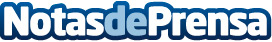 Envío y recepción de criptomonedas y euros gratis en segundos con Bit2Me PayUn nuevo servicio para enviar y recibir criptomonedas o euros sin comisiones y 100% seguro. El envío puede realizarse con tan solo conocer el correo o teléfono móvil del receptorDatos de contacto:Dani Rodríguez +34 910 91 37 88 Nota de prensa publicada en: https://www.notasdeprensa.es/envio-y-recepcion-de-criptomonedas-y-euros Categorias: Nacional Finanzas Telecomunicaciones E-Commerce Dispositivos móviles http://www.notasdeprensa.es